Przykład 1.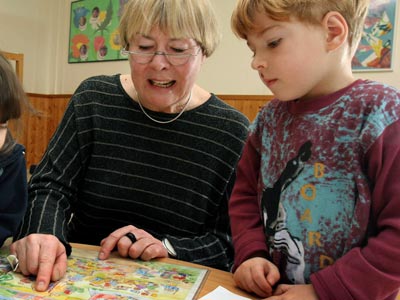 Verbringt die ältere Frau gern mit ihren Enkeln Zeit? Warum?Welche Probleme haben die älteren Menschen in heutiger Gesellschaft?Erzählen Sie bitte, wie haben Sie das letzte Mal der Oma-Opa-Tag gefeiert?Przykład 2.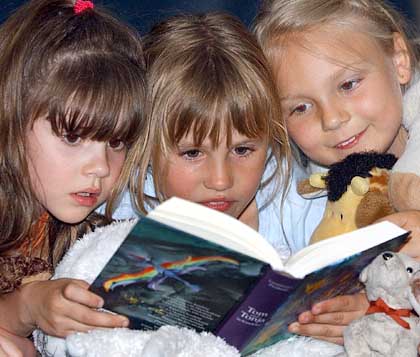 Haben diese Mädchen Spaß am Lesen? Warum?Heutzutage lesen Kinder und Jugendliche sehr wenig. Wie ist Ihre Meinung dazu?  Erzählen Sie bitte, wie Ihre Einstellung zum Lesen war, welche Bücher Sie gelesen haben, als Sie noch ein Kind waren?Przykład 3.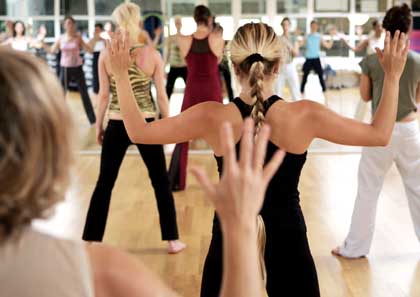 Warum machen die Frauen so gerne Aerobic?Ist ein gutes Aussehen in unserem Leben wichtig? Warum?Erzählen Sie bitte von Ihrem Freund oder Ihrer Freundin, die sehr auf  sein / ihr Aussehen achten. Was hat er / sie für sein / ihr Aussehen gemacht?Przykład 4.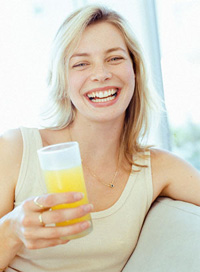 Ist diese Frau glücklich? Warum?In welchen Situationen fühlen Sie sich  glücklich?Erzählen Sie bitte von einer lustigen Geschichte, die Sie oder Ihre Bekannten erlebt haben. Przykład 5.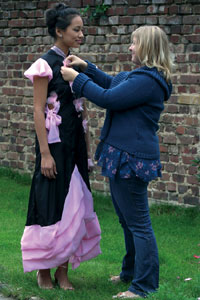 Ist für diese Mädchen Mode wichtig? Warum?Was bedeutet Mode für Sie?Erzählen Sie bitte von Ihrem letzten Einkaufsbummel. Przykład 6.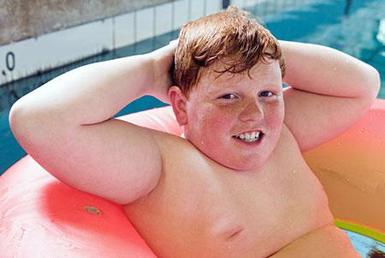 Ernährt sich dieses Kind gesund? Warum?Immer mehr Menschen sind zu dick. Ist das ein gesellschaftliches Problem? Warum? Erzählen Sie bitte von einem Bekannten / einer Bekannten, der/ die eine Schlankheitskur erfolgreich gemacht hat.Przykład 7.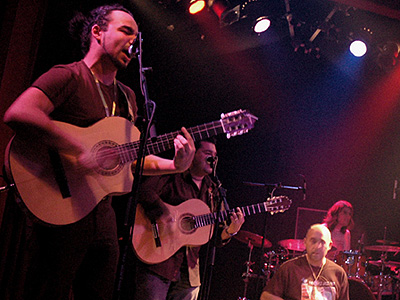 Gehen Sie in Rockkonzerte? Warum?Wie kann man noch anders die Freizeit verbringen?Erzählen Sie bitte von Ihrem letzen Konzert- oder Theaterbesuch.Przykład 8.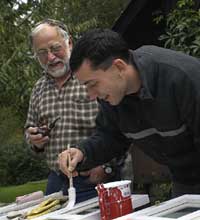 Verbringen die beiden Männer gern miteinander Zeit? Warum?Wie kann man Eltern- Kinder Konflikte vermeiden?Erzählen Sie bitte von Ihrem letzten Streit  mit Ihren Eltern oder Geschwistern.Przykład 9. 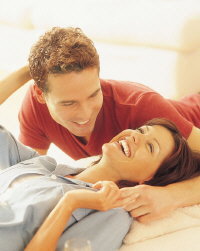 Warum lächeln die beiden Personen zueinander?Was bedeutet Liebe für Sie?Erzählen Sie bitte, wie und wo Sie Ihren besten Freund/ Ihre beste Freundin kennengelernt haben?Przykład 10.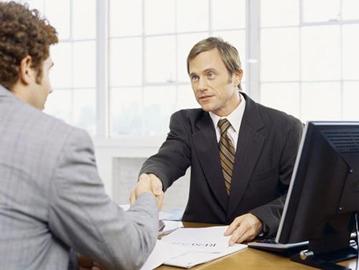 Wie fühlt sich der junge Mann bei dem Vorstellungsgespräch?Wie kann man eine Arbeit suchen?Erzählen Sie von einem Bekannten, oder einer Bekannten, wie er oder sie eine Arbeit gesucht hat. 